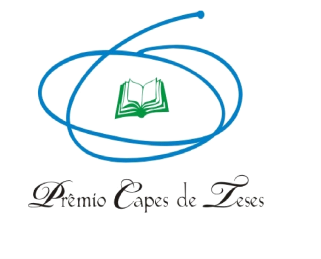 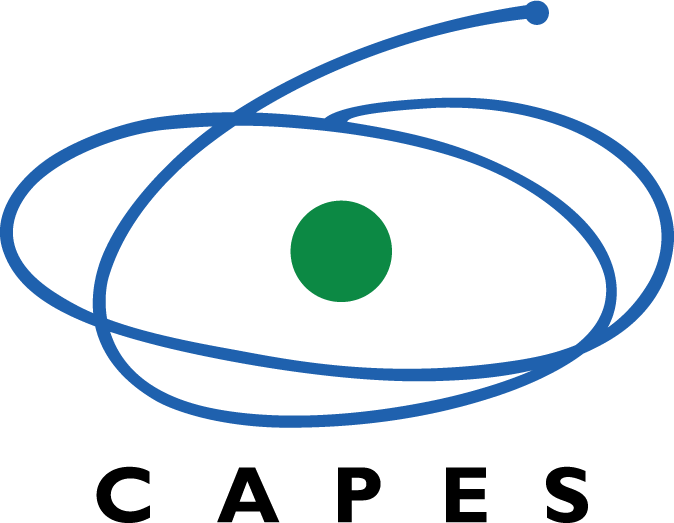 DECLARAÇÃO DE PARTICIPAÇÃOPRÊMIO CAPES DE TESE – EDIÇÃO 2024Eu, nome completo, portador(a) do CPF 000.000.000-00, declaro que estou de acordo com a inscrição da minha tese cujo a defesa foi realizada no Programa de Pós-Graduação em Física do Instituto de Física de São Carlos (IFSC), da Universidade de São Paulo (USP), defendida em dd/mm/aaaa, e, ainda, autorizo expressamente que a Coordenação de Aperfeiçoamento de Pessoal de Nível Superior - CAPES, doravante denominada CONTROLADORA, em razão do processo seletivo para seleção de teses, regido pelo Edital nº 04/2024, de 08/03/2024, disponha dos meus dados pessoais e dados pessoais sensíveis, a fim de possibilitar a efetiva execução do certame e seus desdobramentos, em observância aos princípios da publicidade e da transparência que regem a Administração Pública e nos termos da Lei nº 13.709, de 14 de agosto de 2018, e alterações posteriores.Local e data: ______________________________, dd/mm/aaaa_________________________________________Assinatura do(a) autor(a) da tese.